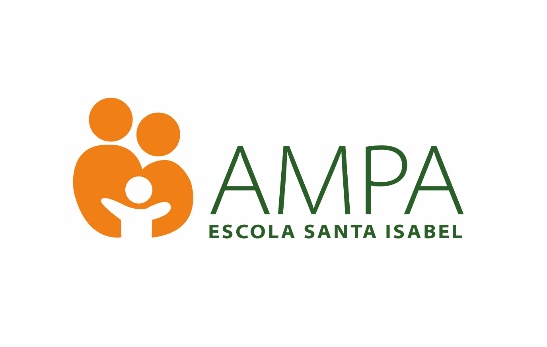 COMUNICAT CONJUNT ESCOLA SANTA ISABEL-AMPA ESCOLA SANTA ISABELSant Cugat el Vallès, a 4 de juny de 2019Benvolgudes famílies,A la darrera Assemblea General d’Ampa de data 3/6/19 s’han aprovat una sèrie de canvis que us afecten.CANVI DE QUOTA : A partir d’aquest proper curs 2019-2020, es pagarà UNA ÚNICA QUOTA ANUAL D’AMPA DE 60€ ANUALS PER FAMILIA , DES DE P3 FINS A 6è.  Aquesta quota inclou tots els germans i permet accedir a tots els serveis de l’Ampa, INCLOSA LA SOCIALITZACIÓ DE LLIBRES.Aquesta quota es cobrarà un cop l’any, al mes de JULIOL . Així, el proper mes de juliol de 2019 es cobrarà la quota de 60€ anuals corresponent al proper curs 2019-2020 (recordeu que la última quota de 30€ per família cobrada el passat mes de març de 2019 corresponia al curs que ja s’acaba 2018-2019). Qui no tingui domiciliat el rebut de l’Ampa pot fer transferència o ingrés a : LA CAIXA (Rbla. Ribatallada 20, Sant Cugat del Vallès), ES40 2100 2896 16 0200058296NOVETATS SOCIALITZACIÓ LLIBRES :  Estenem el servei de socialització de llibres  a tots els cursos de l’escola. -P3,P4 i P5, l’Ampa socialitzarà diversos materials didàctics i lúdics a través de “les bossetes viatgeres de L’Ampa”, que els alumnes podran utilitzar i portar a casa per torns. Les tutores us explicaran el funcionament a l‘inici de curs. En un futur està en projecte que l’Ampa socialitzi tablets o robots per les classes d’infantil. -1er i 2on, l’Ampa socialitzarà dos llibres per curs : a 1er de primària  el llibre de text de “Les lletres encantades 2 “ + 1 llibre dels de lectura obligatòria. Al curs de 2on de primària,  el  llibre de text d’anglès + 1 llibre dels de lectura obligatòria.-De 3er a 6è  de primària l’Ampa manté la socialització de tots els llibres de text  * (els eventuals quadernets d’exercicis segueixen quedant exclosos).Això vol dir que les famílies membres de l’AMPA que es vulguin la socialització de llibres de l’Ampa NO hauran de comprar ni pagar aquests llibres. *Excepcionalment és possible que en algun cas -per llibres descatalogats per l’editorial d’impossible adquisició- l’Ampa lliuri dossier fotocopiat del llibre de text. Dit dossier compta amb les corresponents autoritzacions de l’editorial per ésser fotocopiat..PER PODER ACOLLIR-SE AL SERVEI DE SOCIALITZACIÓ DE LLIBRES ÉS NECESSARI:Estar al corrent de pagament de totes les quotes d’AMPARecollir el lot de llibres el dia que s’indiqui.Haver signat i marcat “SI” en el full d’adhesió al projecte de socialització de llibres que trobareu junt amb aquesta carta . Aquest full s’ha de tornar a l’escola abans que acabi curs, tant si es vol com si no es vol la socialització.(marcant SI o NO) En qualsevol cas, el fet de no voler el servei de socialització de llibres no implica cap rebaixa en la quota d’Ampa.Heu de tenir present que el cost mitjà de cada llibre de text és d’uns 35€, el que vol dir que el cost de tots els llibres de text de, per exemple, 3er de primària és d’uns 350€ anuals per alumne, import que les famílies membres de l’AMPA es poden estalviar. FAMILIES  QUE NO VULGUIN SOCIALITZACIÓ DE LLIBRES O AMB DEUTES D’AMPA: Les famílies que NO vulguin acollir-se al servei de socialització de llibres, o que no estiguin al corrent de pagament de les quotes d’AMPA, o que no vulguin ser membres de l’Ampa, hauran de comprar-se i pagar tots els llibres pel seu compte.A final de curs l’escola posarà a disposició d’aquestes famílies el llistat de llibres que s’hauran de comprar, si no volen els llibres socialitzats. Només en el cas de llibres d’impossible adquisició per estar descatalogats, l’AMPA- a través de l’escola-  autoritzarà l’adquisició d’un dossier fotocopiat del mateix.CANVI METODOLOGIA REVISIÓ DE LLIBRES: SISTEMA DE LOTS Els alumnes deixaran tots els llibres socialitzats nets a l’escola a final de curs. L’Ampa lliurarà el lot corresponent a cada alumne al setembre just abans de l’inici del curs (properament us indicarem dia i hora). Cada família que rebi el lot haurà d’acabar el revisar i netejar els llibres, posar el folre que es donarà i seguir les instruccions que es facilitaran . Ja no caldrà que totes les famílies vinguin a l’escola a netejar i revisar llibres, sinó que aquesta tasca serà compartida entre qui deixa els llibres i qui els rep.L’AMPA NO LLIURARÀ CAP LLIBRE A  CAP FAMILIA QUE NO ESTIGUI AL CORRENT DE PAGAMENT DE L’AMPA. El dia de recollida dels llibres es podrà pagar el total deute pendent en efectiu i llavors sí que es lliuraran. *NOTA PER FAMILIES AMB DEUTES i PROBLEMES ECONÒMICS: si voleu gaudir del benefici de la socialització de llibres POSEU-VOS EN CONTACTE AMB L’AMPA ABANS DEL DIA DE LLIURAMENT DE LLIBRES (email: ampa.escola.santa.isabel@gmail.com o a través dels vostres delegats/des de classe) . Junts avaluarem la situació i buscarem solució per tal que els nens puguin disposar dels llibres. Aquesta excepció NOMÉS serà vàlida per famílies que hagin contactat amb l’AMPA abans de lliurar-se els llibres al setembre. El dia de lliurament de llibres NO podrem atendre, i per tant si no s’ha pagat ni s’ha contactat amb l’Ampa abans no lliurarem llibres.